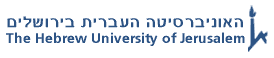 הפקולטה למדעי הרוחבי"ס ג'ק, ג'וזף ומורטון מנדל ללימודים מתקדמים במדעי הרוחמרכז מנדל סכוליון למחקר רב-תחומי במדעי הרוח והיהדותקבוצות מחקר במדעי הרוחקול קורא להצעות מחקר קבוצתיות ורב-תחומיות לשנים תשע"ח-תש"פמרכז מנדל סכוליון, אכסניה המעודדת מחקר שיתוף פעולה רב-תחומי ובין-דורי בכל ענפי מדעי הרוח, מזמין את חוקרי האוניברסיטה העברית מכל הפקולטאות ליזום ולהציע קבוצות מחקר רב-תחומיות במדעי הרוח לשנים תשע"ח-תש"פ (אוקטובר 2017–ספטמבר 2020). בכל קבוצה ישתתפו ארבעה חוקרים ראשיים, ובבוא הזמן יצורפו אליה גם ארבעה דוקטורנטים מן האוניברסיטה העברית. בתנאים מסוימים ניתן להזמין לקבוצה גם חוקרים מחוץ לאוניברסיטה.השוקלים להגיש מועמדות מוזמנים להתייעץ עם חברים בקבוצות מחקר (בהווה או בעבר) ו/או עם הראש האקדמי של מרכז מנדל סכוליון. הרכב קבוצת המחקרבקבוצה ישתתפו ארבעה חוקרים ראשיים, אשר לפחות שלושה מהם יהיו חברי הסגל האקדמי הפעיל של האוניברסיטה העברית וישתתפו בקבוצה למשך כל שנות פעילותה (על שבתונים, ראו בפרק על תנאי עבודה). החוקר הראשי הרביעי עשוי לבוא מן האוניברסיטה העברית או ממקום אחר, בארץ או בחו"ל. כמו כן עשוי הרביעי לשמש חבר בקבוצה בכל תקופת פעילותה או גם לתקופה קצרה יותר; על הקבוצה לוודא שתמיד יהיו בה ארבעה חוקרים ראשיים.  לחוקרים הראשיים יצורפו ארבעה דוקטורנטים, אשר ייבחרו בעקבות מכרז שיתפרסם לאחר בחירת הקבוצה. הדוקטורנטים ייבחרו באביב 2017.הצעות מחקרקבוצת המחקר תיבחר על-ידי הוועדה האקדמית של מנדל סכוליון מבין הקבוצות שהגישו מועמדות. הצעה של קבוצה צריכה להצביע על שיתוף פעולה בין החוקרים לבין עצמם, לפרט את שיטות העבודה של הקבוצה ולהצביע על המסגרות, הדרכים והפעולות למימוש שיתוף הפעולה. תינתן עדיפות להצעות מחקר בעלות היקף תרבותי רחב. הוועדה האקדמית עשויה להציע שינויים בהצעות או אף להציבם כתנאי לקבלתה של קבוצה. הוועדה מצוּוה לבחור בקבוצות איכותיות ושמורה לה הזכות שלא לבחור בקבוצה אם לא תימצא קבוצה ראויה. בהצעת המחקר יש לכלול:שם נושא המחקר – בעברית ובאנגלית.שמות החוקרים הראשיים, בצירוף קורות חיים מפורטים (בעברית או באנגלית) ורשימות פרסומים.תקציר של הצעת המחקר בעברית ובאנגלית.תיאור מפורט, בהיקף של 5—10 עמודים, בעברית או באנגלית, של המחקר המוצע, תוך הדגשת הנקודות הבאות:הגדרת הנושא שיעמוד במרכז עניינה של הקבוצהסקירה של מצב המחקר ושל הספרות הרלוונטית תיאור הפעילות הרב-תחומית והאינטראקטיבית המבוקשת של קבוצת המחקרהגדרת המטרות של המחקר המתודולוגיות העיקריות שישמשו במחקרתיאור ההישגים המחקריים הצפוייםתוכנית עבודה מפורטת של הקבוצה לשלביה לשלוש שנים.כנסים ופעילות שוטפת ומשותפת שיתקיימו במהלך עבודת הקבוצה.ציון אבני דרך העשויות להעיד על התקדמות במחקר והשגת היעדים.ההצעה תוגש במשותף על ידי החוקרים, אשר גם יאשרו בחתימתם את נכונותם לעבוד לפי המפורט בהצעה ולפי תנאי העבודה של סכוליון. תנאי העבודה בסכוליון חוקר ראשי מהאוניברסיטה העברית יקבל פטור כל שנה מהוראה בהיקף של קורס שנתי אחד (2 ש"ש). האוניברסיטה תממן הוראה בהיקף זה במקומו. כמו כן יקבל החוקר תוספת שכר. תנאי ההעסקה של חוקר מחוץ לאוניברסיטה ייקבעו על בסיס אישי.ארבעת תלמידי הדוקטור יקבלו מלגת מחיה נדיבה בכפוף לתקנוני האוניברסיטה. לרשות הקבוצה יעמוד תקציב מחקר.תקופת העבודה של הקבוצה: מראשית אוקטובר 2017 עד סוף ספטמבר 2020.המחקר יתנהל בבניין מנדל בקמפוס הר הצופים. תוקצה לכל אחד מחברי הקבוצה סביבת עבודה והיא תהיה מקום עבודתם באוניברסיטה במשך שלוש שנות קיומה של הקבוצה. חברי הקבוצה מתחייבים לעבוד בה לפחות ארבעה ימים בשבוע, לקיים בה את פעילותם המחקרית השוטפת, וגם להשתתף בפעילות המשותפת של המרכז. ככלל, כל קבוצה תקיים פגישה אחת לשבוע במהלך שנת הלימודים.חברי הקבוצה מתחייבים שלא להיות מועסקים בכל עבודה נוספת במשך תקופת המחקר.החוקרים הראשיים רשאים לצאת לשבתון, במגבלות הבאות:  א. לתקופה שלא תעלה על חצי שנה במשך שלוש שנות פעילות הקבוצה     ב. לא יותר מחוקר אחד בכל עת	     ג. לא בסמסטר הראשון או האחרון של תקופת המחקר דיווח: בסוף כל אחת משלוש שנות הקבוצה (עד 15 ביולי), ובאמצע השנה השנייה (15 בינואר), יגיש כל אחד מחברי הקבוצה דו"ח על פעילותו, וכן תגיש הקבוצה דו"חות קבוצתיים במועדים ההם. הדו"חות יתמקדו בהתקדמות המחקרית בתקופה הנסקרת.הוועדה האקדמית מוסמכת להפסיק את פעילות הקבוצה או את פעילות אחד או יותר מחבריה בתום השנה הראשונה או השנייה אם לא התקיימו התנאים הנ"ל (סעיפים 5–9) לשביעות רצונה.בשנה השלישית של פעילותה תקיים הקבוצה כנס מחקרי ותדאג להוצאת ספר בו יפורסמו מסקנות מחקרה.קבוצות המתקשות לעמוד בכל התנאים רשאיות לפנות אל הראש האקדמי של סכוליון ולהגיש בקשה לאישור חריג. הוועדה האקדמית שומרת לעצמה את הזכות לקבל גם הצעות מחקר חריגות.לנוחותכם להלן צ'ק ליסט להגשת הצעת מחקרעבריתאנגליתשם נושא המחקרשמות החוקרים הראשייםקורות חיים ורשימת פרסומים של כל החוקריםאואותקציר הצעת המחקרהצעת המחקר 5-10 עמודיםאואוחתימות החוקרים על ההצעה וקבלת תנאי העבודה בסכוליוןאואו